https://www.sciencedirect.com/science/article/abs/pii/S2666260420300256?via%3Dihub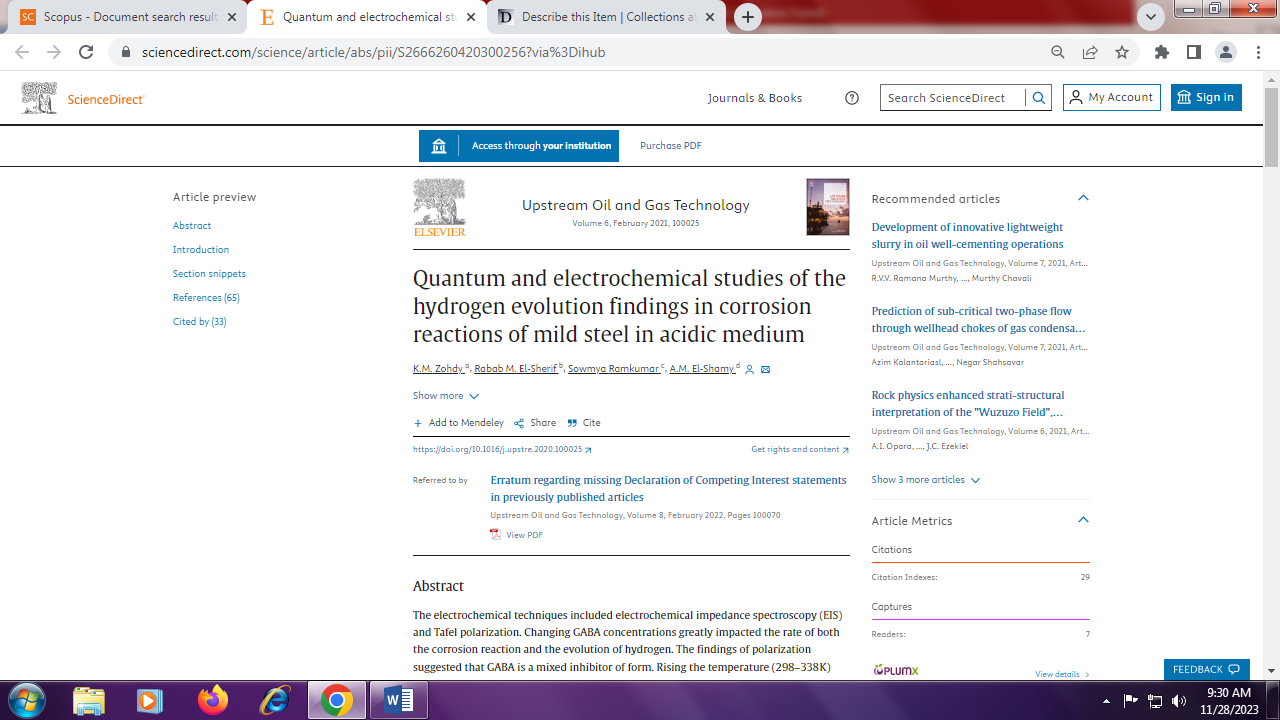 